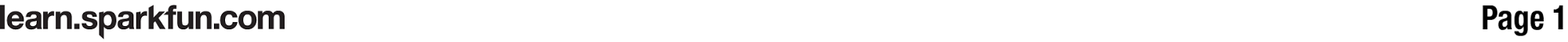 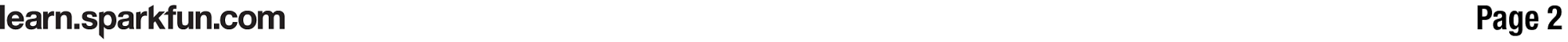 STEP 3: Test the code.String it together all of the blocks and play. How fast are you? The average for an adult is about 0.21 seconds, Are you faster?What if you don’t have a PicoBoard?? That’s okay. Instead of using the <sensor button pressed> block, there are two other blocks that have the same shape. There is a <mouse down?> block and a keyboard <key [   ] pressed?> block. Notice that the shape of this block is a little different? This shape indicates that it is a boolean value - and it can only have one of two values - either YES or NO.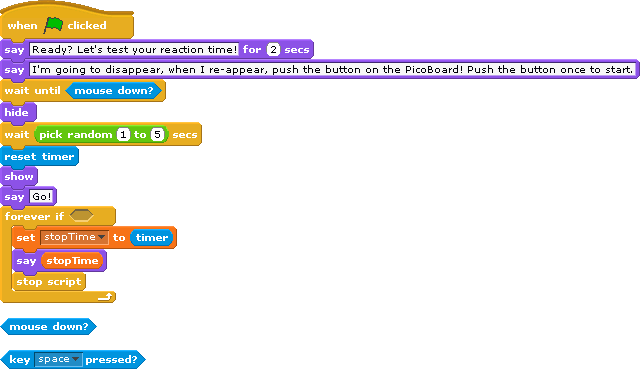 MATERIALS LISTSTEP 1: Understanding the Reaction TimerBefore we start doing any programming, let’s first lay out how the code should work. We sometimes call this writing “pseudo-code.” We want the game to start when a button is pressed. Once the button is pressed, the cat will dis-appear and the game will wait a random number of seconds (between 1 - 5 seconds). After this random wait time, the cat will re-appear, and you must hit the button as quickly as possible. The time between when the cat appears and when you push the button will be displayed on the screen.STEP 2: Let’s break this down into chunks.Introduce the game and wait for the button press to start. Notice, right after the wait until block, we hide the sprite.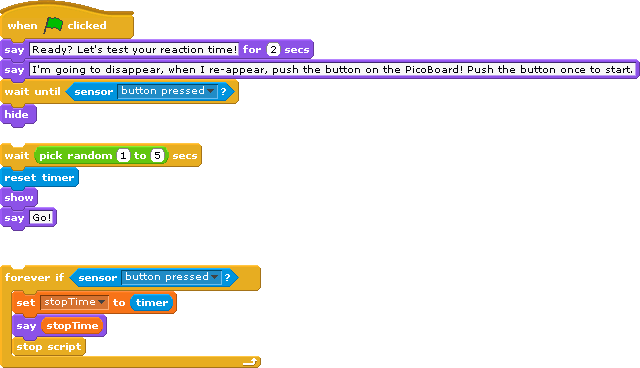 2. Wait a random number of seconds between 1 and 5, reset the Timer variable, and show the Sprite. Note, I added a quick “Go!” statement as well. 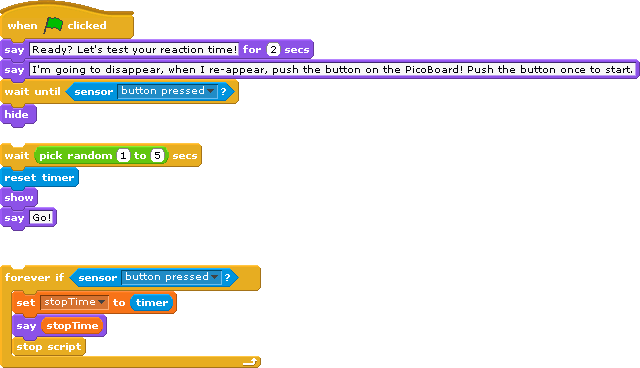 STEP 1: Understanding the Reaction TimerBefore we start doing any programming, let’s first lay out how the code should work. We sometimes call this writing “pseudo-code.” We want the game to start when a button is pressed. Once the button is pressed, the cat will dis-appear and the game will wait a random number of seconds (between 1 - 5 seconds). After this random wait time, the cat will re-appear, and you must hit the button as quickly as possible. The time between when the cat appears and when you push the button will be displayed on the screen.STEP 2: Let’s break this down into chunks.Introduce the game and wait for the button press to start. Notice, right after the wait until block, we hide the sprite.2. Wait a random number of seconds between 1 and 5, reset the Timer variable, and show the Sprite. Note, I added a quick “Go!” statement as well. 3. Now, here it’s a bit tricky. We need to use a forever if loop that will continue to loop and check for a button press. If the button is pressed, it will run the code inside the if block. 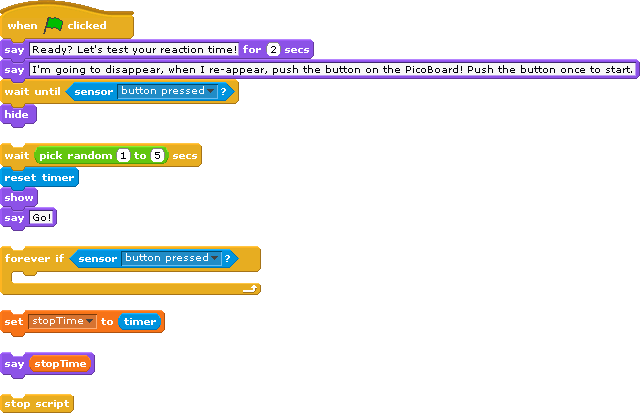 When we push the button, we want to capture the timer value and display it. For this, we will use a variable. Variables are substitutes for a value or a number. It like a place that we can use to save a number. Because this variable will be used to store the stop time, let’s call it stopTime. Scratch does not care if you use spaces, but in most programming languages, spaces and special characters are not allowed. It’s good to get in the habit of taking spaces out.3. Now, here it’s a bit tricky. We need to use a forever if loop that will continue to loop and check for a button press. If the button is pressed, it will run the code inside the if block. When we push the button, we want to capture the timer value and display it. For this, we will use a variable. Variables are substitutes for a value or a number. It like a place that we can use to save a number. Because this variable will be used to store the stop time, let’s call it stopTime. Scratch does not care if you use spaces, but in most programming languages, spaces and special characters are not allowed. It’s good to get in the habit of taking spaces out.Click on variables, Make a variable: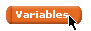 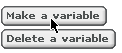 Name it stopTime:  → 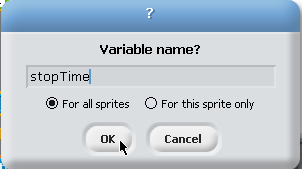 Now, add the set (stopTIme) to ( ) block and the timer block.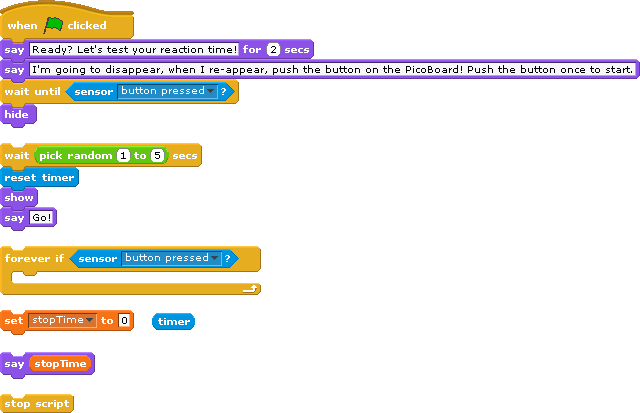 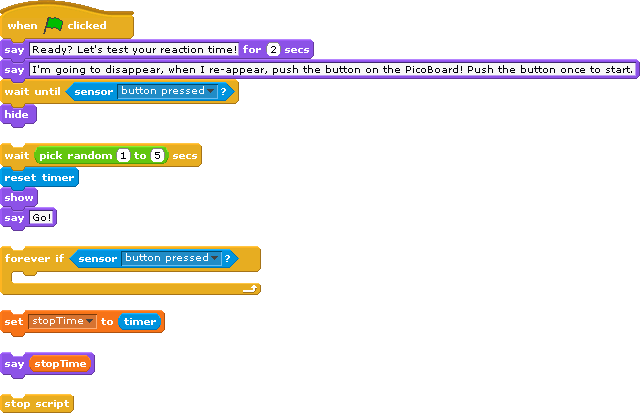 And, finally the last two blocks: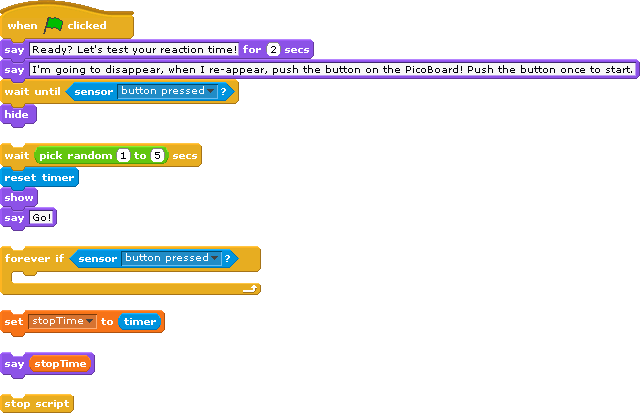 This part should look like: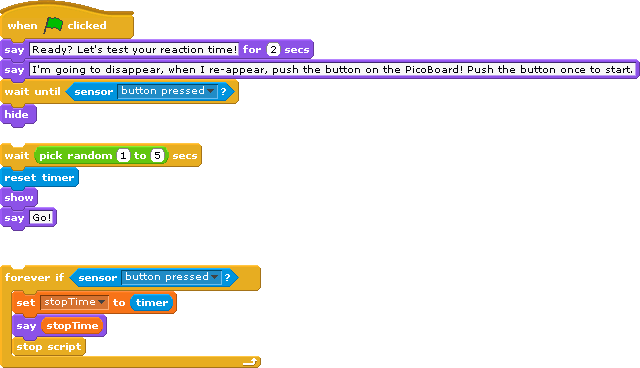 Now, add the set (stopTIme) to ( ) block and the timer block.And, finally the last two blocks:This part should look like:TAKING IT FURTHER